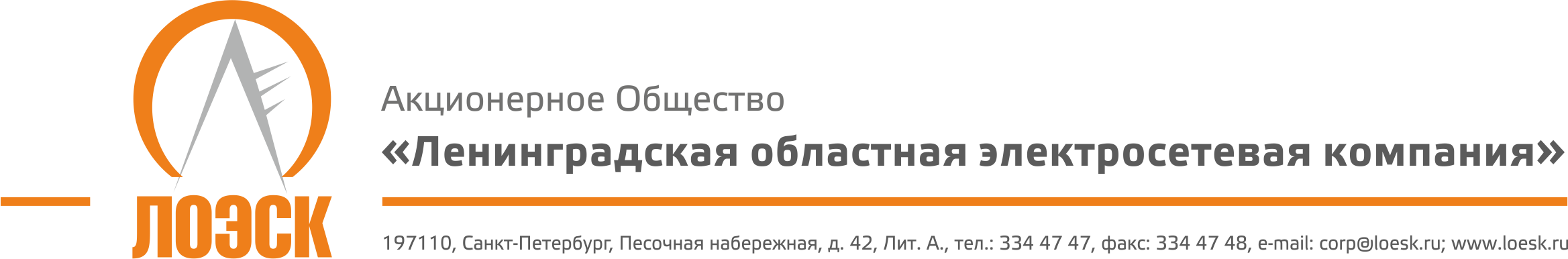 Разъяснения открытого запроса предложений в электронной форме №31907509212 на поставку материалов для нужд филиалов АО «ЛОЭСК» в 2019 г.            (железобетонные опоры)№п/пВопрос по разъяснению итогов  запроса предложенийРазъяснения1.Для просчета фундаментной плиты прошу выслать Рабочие чертежи № 4182И, как указано в техническом задании.В ответ на ваш запрос сообщаем следующее:12.02.2019 г. загружен дополнительный файл  с Рабочими чертежами №4182И.  